Túrakód: TK-R_D-n_+  /  Táv.: 60,1 km  /  Frissítve: 2020-10-14Túranév: Kerékpáros Terep-túra rövidtáv D-negyed_+Ellenőrzőpont és résztáv adatok:Pót ellenőrzőpont adatok:Feldolgozták: Baráth László, Hernyik András, Valkai Árpád, 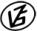 Tapasztalataidat, élményeidet őrömmel fogadjuk! 
(Fotó és videó anyagokat is várunk.)EllenőrzőpontEllenőrzőpontEllenőrzőpontEllenőrzőpontRésztáv (kerekített adatok)Résztáv (kerekített adatok)Résztáv (kerekített adatok)          Elnevezése          ElnevezéseKódjaHelyzeteElnevezéseHosszaHossza1.Rajt-Cél (Dózsa-ház)001QRN46 39.154 E20 15.191TK-R_D-n_+_01-rt-  -  -  --  -  -  -2.Bereklapos002QRN46 37.462 E20 13.750TK-R_D-n_+_02-rt4 km4 km3.Pusztai-féle szélmalom003QRN46 35.229 E20 14.188TK-R_D-n_+_03-rt4,9 km9 km4.T3 zsilip (Kurca)004QRN46 34.601 E20 12.660TK-R_D-n_+_04-rt4,3 km13,2 km5.Alsó-Kurca (1)005QRN46 32.905 E20 11.003TK-R_D-n_+_05-rt6,3 km19,5 km6.Mindszent rév006QRN46 31.983 E20 09.907TK-R_D-n_+_06-rt3,5 km23,1 km7.4521-es út, 20 km007QRN46 30.013 E20 12.042TK-R_D-n_+_07-rt5,9 km29 km8.Mihási kőris-sor008QRN46 31.862 E20 17.677TK-R_D-n_+_08-rt10,6 km39,6 km9.Derekegyház DNY / 120 kV039QRN46 33.706 E20 19.967TK-R_D-n_+_09-rt5,7 km42,6 km10.10 öles erdősáv040QRN46 36.467 E20 19.130TK-R_D-n_+_10-rt7 km52,4 km11.Rajt-Cél (Dózsa-ház)001QRN46 39.154 E20 15.191-  -  -  -  -  -  -  -  -  -7,7 km60,1 kmPót ellenőrzőpontPót ellenőrzőpontPót ellenőrzőpontPót ellenőrzőpontFő ponttólFő ponttól          Elnevezése          ElnevezéseKódjaHelyzeteIrányaTávolsága1.Rajt-Cél (Dózsa-ház)001QRPN46 39.166 E20 15.187É23 m2.Bereklapos002QRPN46 37.438 E20 13.781DDK58 m3.Pusztai-féle szélmalom003QRPN46 35.236 E20 14.162NYÉNY37 m4.T3 zsilip (Kurca)004QRPN46 34.605 E20 12.652ÉNY12 m5.Alsó-Kurca (1)005QRPN46 32.890 E20 10.951DDNY72 m6.Mindszent rév006QRPN46 31.977 E20 09.952K18 m7.4521-es út, 20 km007QRPN46 30.009 E20 12.045DDK8 m8.Mihási kőris-sor008QRPN46 31.863 E20 17.690K18 m9.Derekegyház DNY / 120 kV039QRPN46 33.741 E20 19.993ÉÉK74 m10.10 öles erdősáv040QRPN46 36.467 E20 19.120NY12 m11.Rajt-Cél (Dózsa-ház)001QRPN46 39.154 E20 15.191É23 m